 南开大学物理科学学院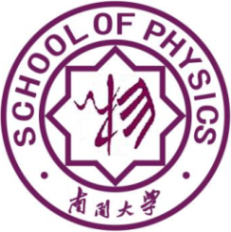    School of Physics,Nankai University